Warszawa, 18.07.2022Miód… na ciało i duszę!Czyli moc słodkich plastrów w naturalnej pielęgnacjiMiód to płynne złoto. Od setek lat wykorzystywany jest w kosmetyce i medycynie. Ma właściwości gojące, bakteriobójcze i jest naturalnym antyoksydantem. Nic dziwnego, że miód coraz częściej wykorzystywany jest w sesjach SPA. Dlaczego więc nie sięgnąć po niego w domowym rytuale pielęgnacyjnym? Poznaj 3 fakty na temat słodkiego sprzymierzeńca kosmetologów!Czy wiesz, że pszczoły muszą zebrać nektar z około 4 mln kwiatów, żeby powstał 1 kg miodu? To jasne, że określamy go mianem „płynnego złota”. Bezcenny składnik kosmetyków, deserów i motyw przewodni w ekskluzywnych SPA. Gdybym tak mogła urządzić sobie inspirowane miodem SPA w domowym zaciszu… oczywiście, że możesz! Miód to skarb dla ciała i… ukojenie dla ducha!Fakt 1: antyoksydacjaMiód ma silne właściwości antyoksydacyjne, ponieważ zawiera kwasy fenolowe i flawonoidy. Te przeciwutleniacze w naturalny sposób chronią nasz organizm przed nowotworami. Są bezcenne. – Warto zwrócić uwagę, że antyoksydanty to także „związki młodości”, które przeciwdziałają procesowi utleniania w naszym organizmie. Usuwają z niego wolne rodniki, co wpływa na spowolnienie procesów starzenia – mówi Agnieszka Kowalska, Medical Advisor, ekspert marki Sielanka. – Warto zatem do codziennego rytuału pielęgnacyjnego wybierać naturalny miód oraz produkty inspirowane „płynnym złotem” – dodaje. Fakt 2: właściwości przeciwzapalneMiód od wieków był tajną bronią naszych babć i prababć. Prawdziwy dar natury „do zadań specjalnych”. Czy wiesz, że w miodzie znajdują się enzymy z gruczołów ślinowych pszczół? Dzięki nim możliwe jest wytworzenie w „płynnym złocie” nadtlenku wodoru. Ale jak to się ma do naturalnej medycyny i kosmetyki? Bardzo ściśle! Nadtlenek wodoru to substancja o działaniu antyseptycznym. W rezultacie możemy cieszyć się znanymi od setek lat właściwościami przeciwzapalnymi i antybakteryjnymi miodu – miód na kaszel, na przeziębienie, na rany, podrażnienia i dolegliwości trawienne. Słowem, „płynne złoto” działa zbawiennie na cały niemal organizm. Także na jego piękny i zdrowy wygląd. – Miód wykorzystywany jest w kosmetyce z wielkim powodzeniem, niesłabnącym od lat. Okłady z miodu i napary słusznie kojarzą nam się z wakacjami u babci lub prababci. Warto czerpać z tych bezcennych tradycji. Jednak równie często złoty składnik znajdziemy w dziś profesjonalnym, nowoczesnym SPA i w sektorze beauty – mówi Agnieszka Kowalska. – W kosmetyce miód działa łagodząco i przeciwzapalnie, dlatego z powodzeniem stosowany jest w balsamach, kremach i maskach. Warto zwrócić także uwagę na zawartość w miodzie witamin A, C i witamin z grupy B, a także aminokwasów i ponad dwudziestu pierwiastków, takich jak magnez i potas – dodaje.Fakt 3: ukojenie i nawilżenieSłowo-klucz w kosmetyce – nawilżenie. Miód jest bezsprzecznie królem nawilżenia, a co za tym idzie – codziennej, delikatnej i skutecznej pielęgnacji. Co więcej, słodki zapach miodu nastraja pozytywnie, koi stres i sprzyja relaksacyjnemu wyciszeniu – Jeśli kochasz kosmetyki naturalne i pragniesz zatrzymać się na chwilę zdala od codziennego zgiełku,  linia Sielanka kraina mlekiem i miodem płynąca będzie Twoim ulubionym towarzyszem codziennej pielęgnacji, działając ochronnie, wygładzająco i odżywczo – mówi Agnieszka Kowalska. Witalizujące masło do ciała z kompleksem prebiotycznym, wcierka przeciwdziałająca przetłuszczaniu się włosów, wygładzająco-przeciwzmarszczkowy krem-żel do rąk – to jeszcze nie wszystkie sielsko-anielskie kosmetyki, które otulą Cię mleczno-miodowym zapachem. Jeden krok i jesteś na łonie natury. Zaszyj się zdala od codziennego zgiełku i poczuj się sielsko-anielsko!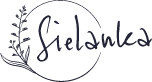 ProduktyLinia kraina mlekiem i miodem płynąca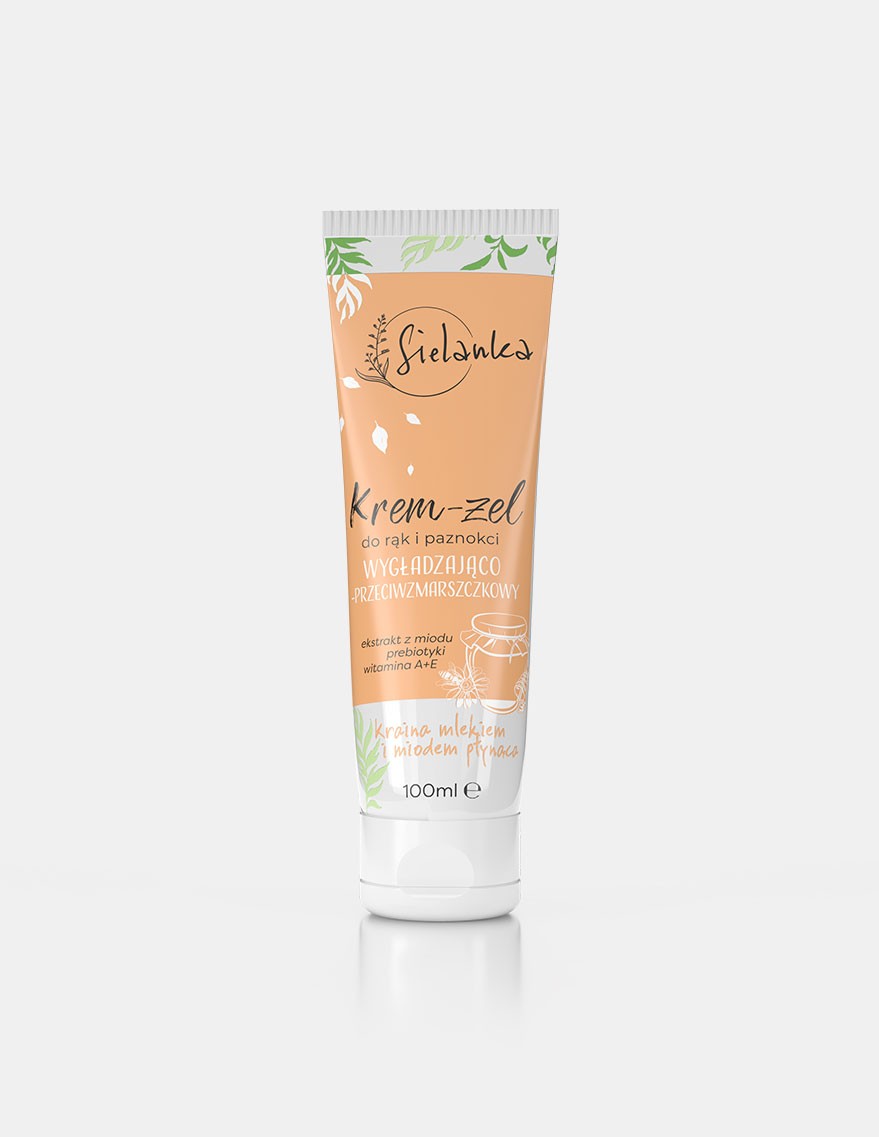 Krem-żel do rąk i paznokci mleko i miódFormuła doskonale sprawdzi się w pielęgnacji skóry dłoni przez cały rok, zarówno w trakcie mroźnej zimy, jak i upalnego lata, lekka żelowa konsystencja, zawiera witaminy A + E, dzięki którym skóra pozostaje jędrna, wygładzona i chroniona przed czynnikami zewnętrznymi przyspieszającymi starzenie, otula subtelnym zapachem krainy mlekiem i miodem płynącej, wprowadzając w uczucie błogości i relaksu.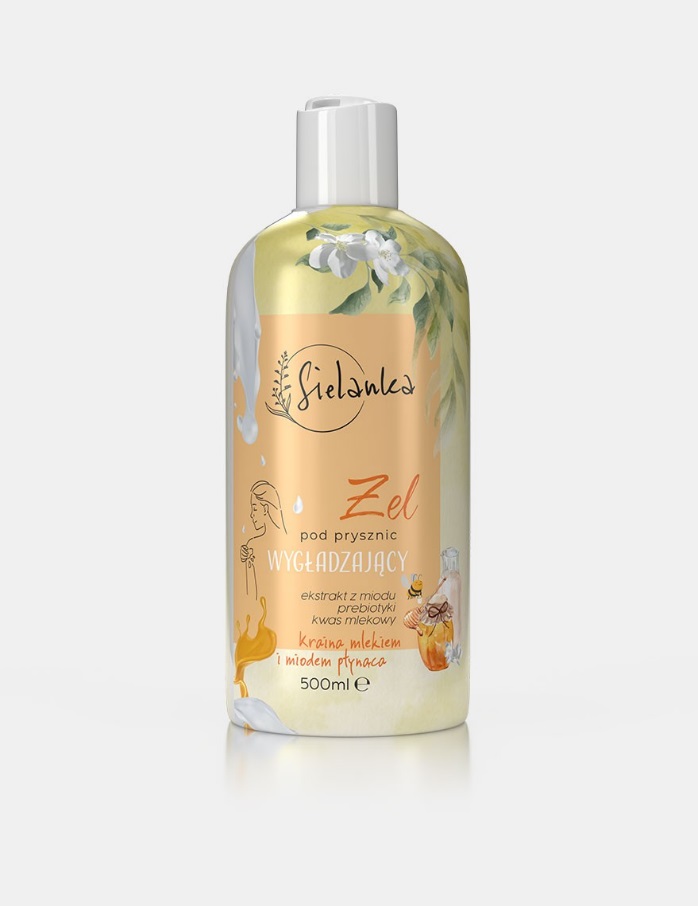 Pojemność: 100 mlCena: 4,90 złŻel pod prysznic wygładzający mleko i miódOtula subtelnym zapachem krainy mlekiem i miodem płynącej, wprowadzając w uczucie błogości i relaksu, zawiera kwas mlekowy, który nawilża skórę, pozostawiając uczucie aksamitnej miękkości, bazuje na ekologicznych substancjach myjących (z kokosa), bogactwo składników o działaniu łagodzącym (pantenol, alantoina)Pojemność: 500 mlCena: 9,99 złInne kosmetyki linii kraina mlekiem i miodem płynąca:Masło do ciałaWcierka do skóry głowy i włosów normalizująca2 w 1 maska i odżywka do włosów przetłuszczających sięSzampon do włosów przetłuszczających sięPłyn micelarny wygładzający mleko i miódKontakt dla mediów:Agnieszka NowakowskaManager PRe-mail: agnieszka.nowakowska@festcom.plmob: 660777909###Sielanka to polska marka, która śmiało czerpie to, co najlepsze z natury i tradycji. Każda z serii „utkana została” z inspiracji cennym, naturalnym składnikiem m.in. maliną, jeżyną oraz mlekiem i miodem. W skład linii wchodzą kosmetyki do oczyszczania i pielęgnacji włosów i ciała m.in. płyny micelarne, masła do ciała, szampony i maski do włosów 2 w 1 – zawierające do 95 proc. składników naturalnych. Za innowacyjnością produktów marki Sielanka stoi ponad dekada doświadczenia jej twórców. Za markę Sielanka odpowiada Empire Pharma, która jest polskim producentem wpisanym do wykazu Zakładów Wytwarzających Kosmetyki pod numerem HŻ/1434/K/011. Przedsiębiorstwo posiada wdrożone systemy jakości ISO 22716:2007 (good manufacturing practice).https://sielanka-kosmetyki.pl/ 